Министерство труда и социальной защиты населения Новгородской областиобластное автономное учреждение социального обслуживания“Новгородский психоневрологический интернат”173011, Великий Новгород,ул. Береговая, 50, тел. / факс 73-01-15, npni@yandex.ruУважаемый Всеволод Львович!	Сообщаем Вам  о выполнении предписания по акту проверки от 15 сентября 2017г. № 40/17 ОАУСО «Новгородский психоневрологический интернат» по пунктам:Для предоставления социально-психологичских, социально-трудовых услуг, услуг в целях повышения коммуникативного потенциала граждан в учреждении выделены следующие помещения:- арт-студия, площадь 43,4 кв.м. В артстудии имеются необходимая мебель и оборудование: монитор с интерактивным выходом для проведения телекоммуникационного обучения пению, проведению концертов, сеансов психотерапевта в рамках областного проекта «Музыкотерапия для престарелых и инвалидов» (творческий центр Е. Лихацкой)Под руководством культорганизатора при артстудии работают кружки: по вокалу (имеется электропианино, муз. аппаратура), бисероплетению, рисованию; настольные игры, библиотека.- Обеденный зал, площадь 81 кв.м. В нем проводятся общеинтернатовские культмассовые мероприятия: праздники, концерты, игровые мероприятия в закрытом помещении. В марте 2018 г. приобретен комплект новой мебели на 72 чел. (накладная прилагается).4 фото помещений   Арт-студия     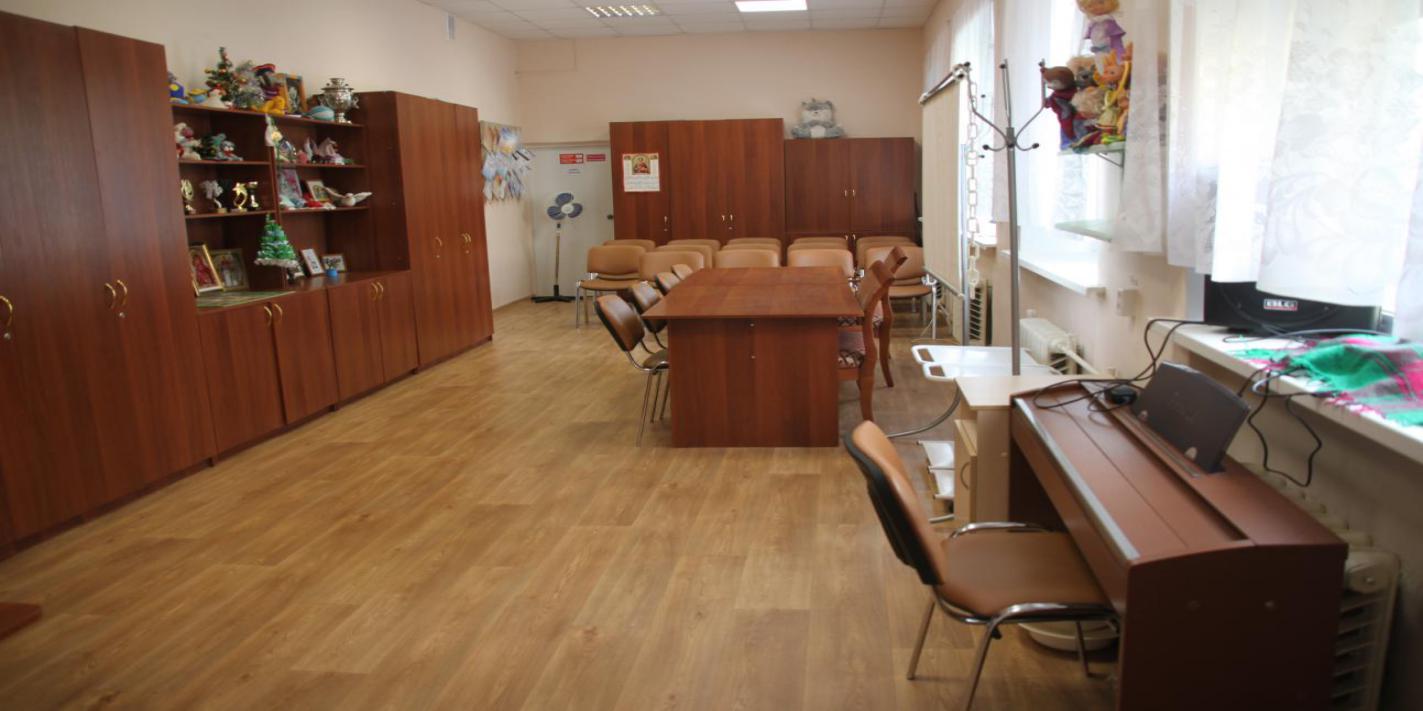 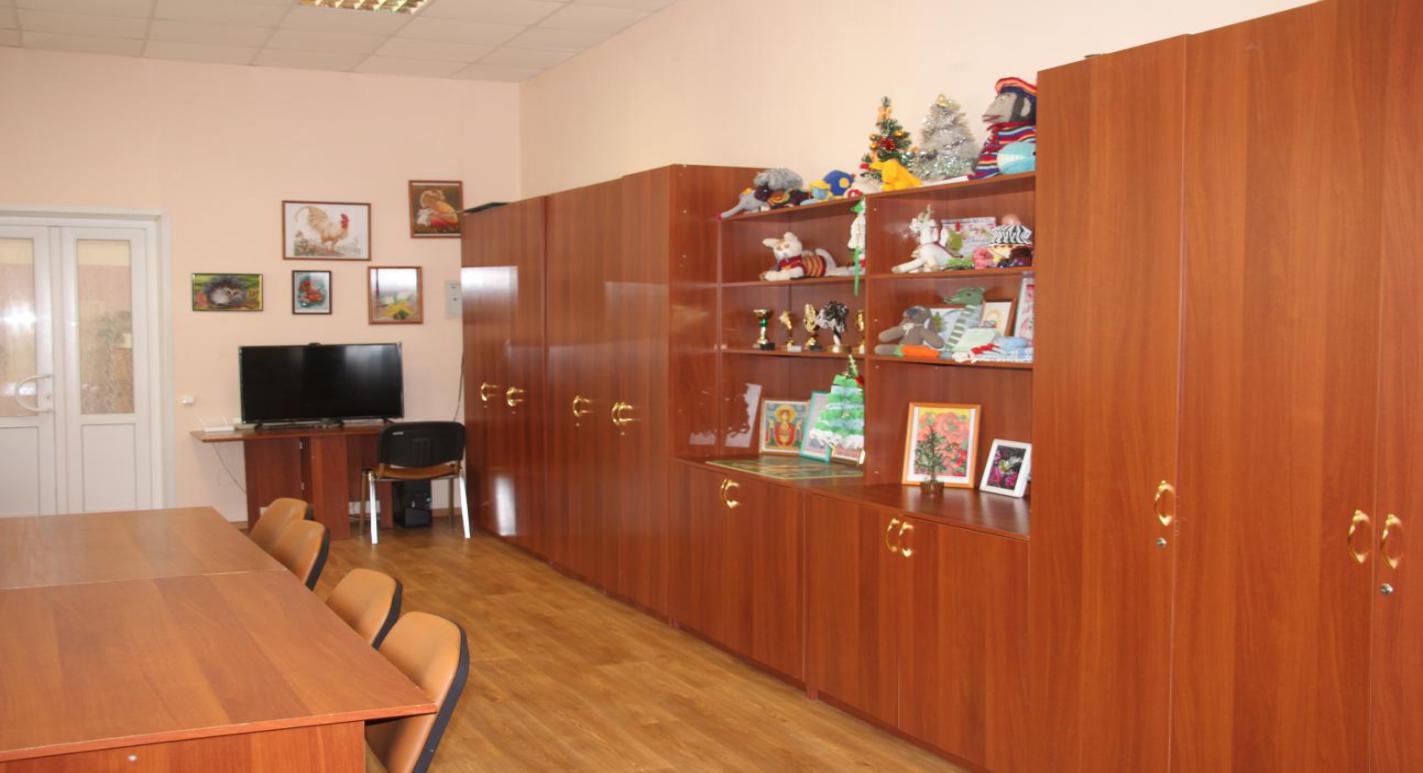 Обеденный зал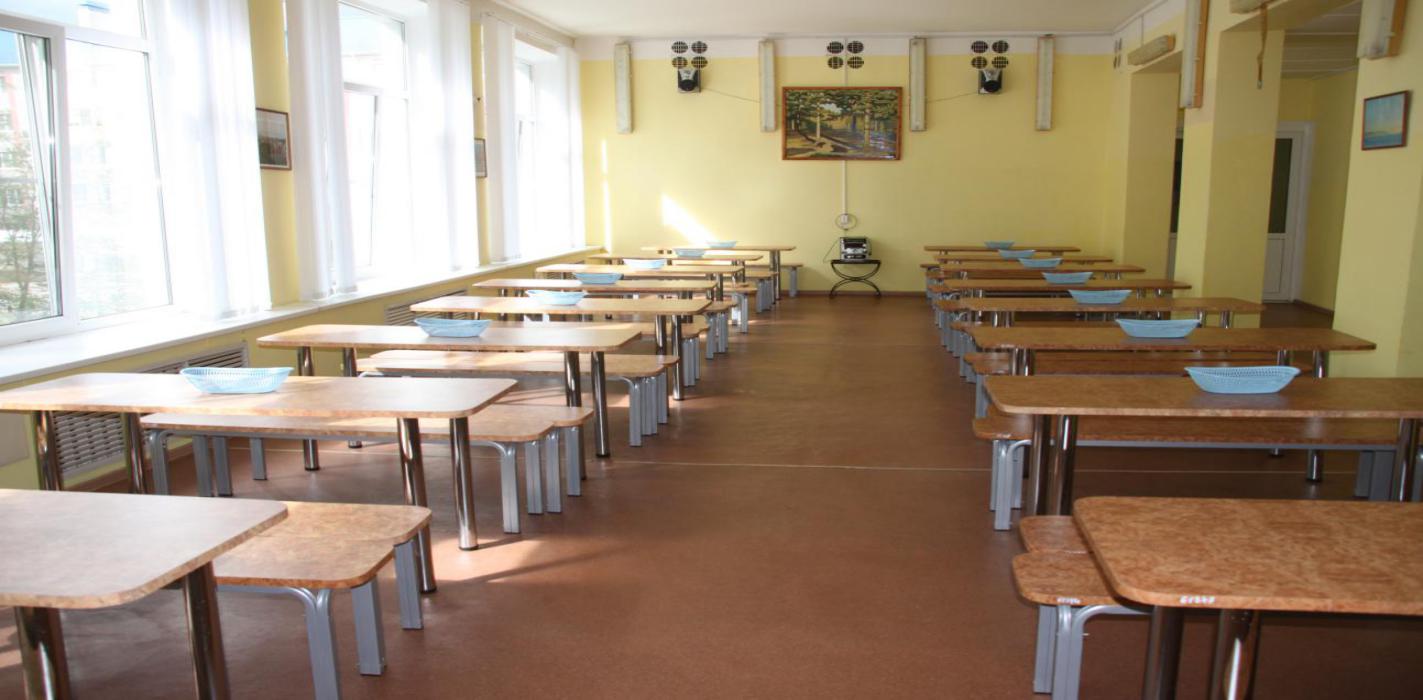 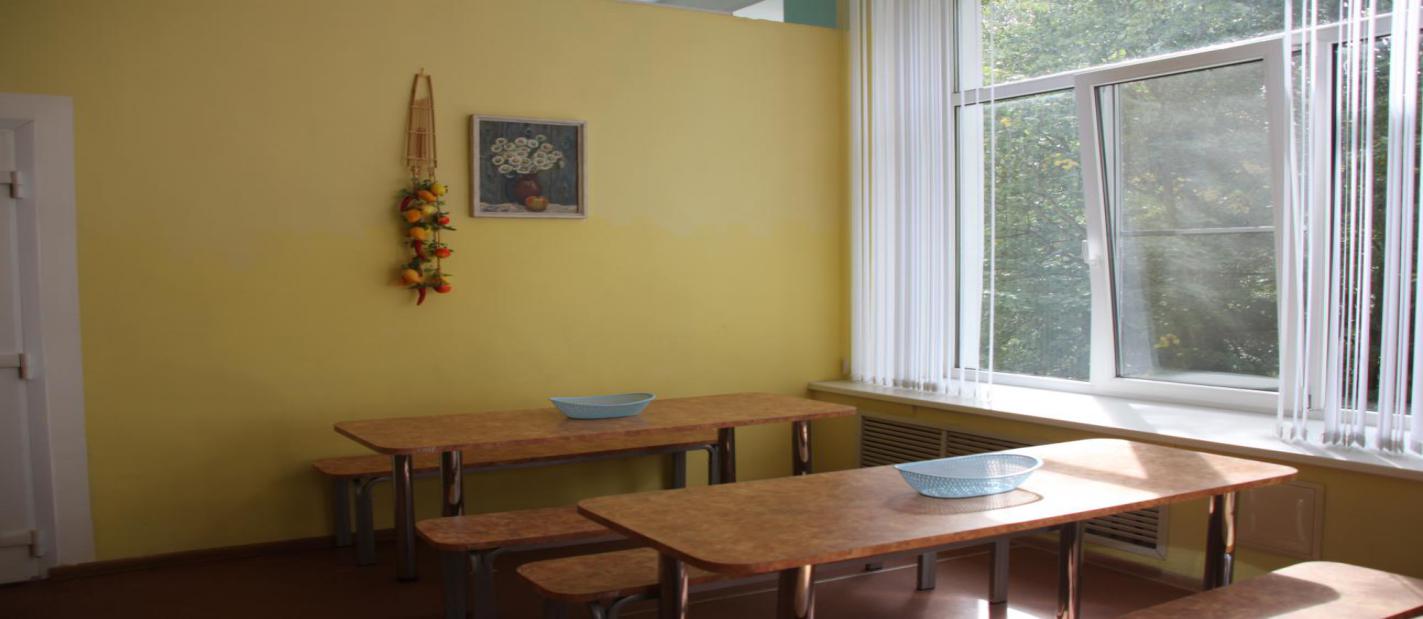 Культмассовая работа в указанных помещениях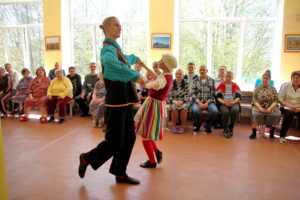 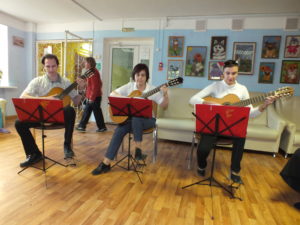 трудотерапия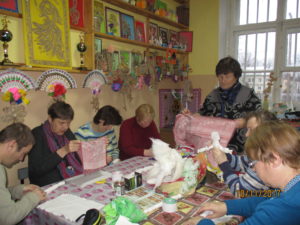 Е. Лихацкая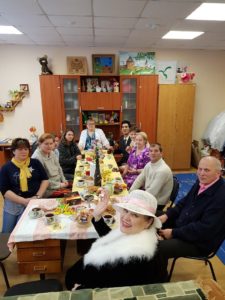 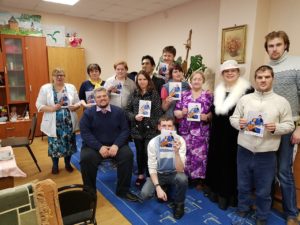 Обеспечена возможность для самостоятельного передвижения по территории организации, входа, выхода и перемещения внутри организации (в том числе для передвижения в креслах колясках)Фото: входная группа, корридоры отделения милосердия, прогулочный двор, санузел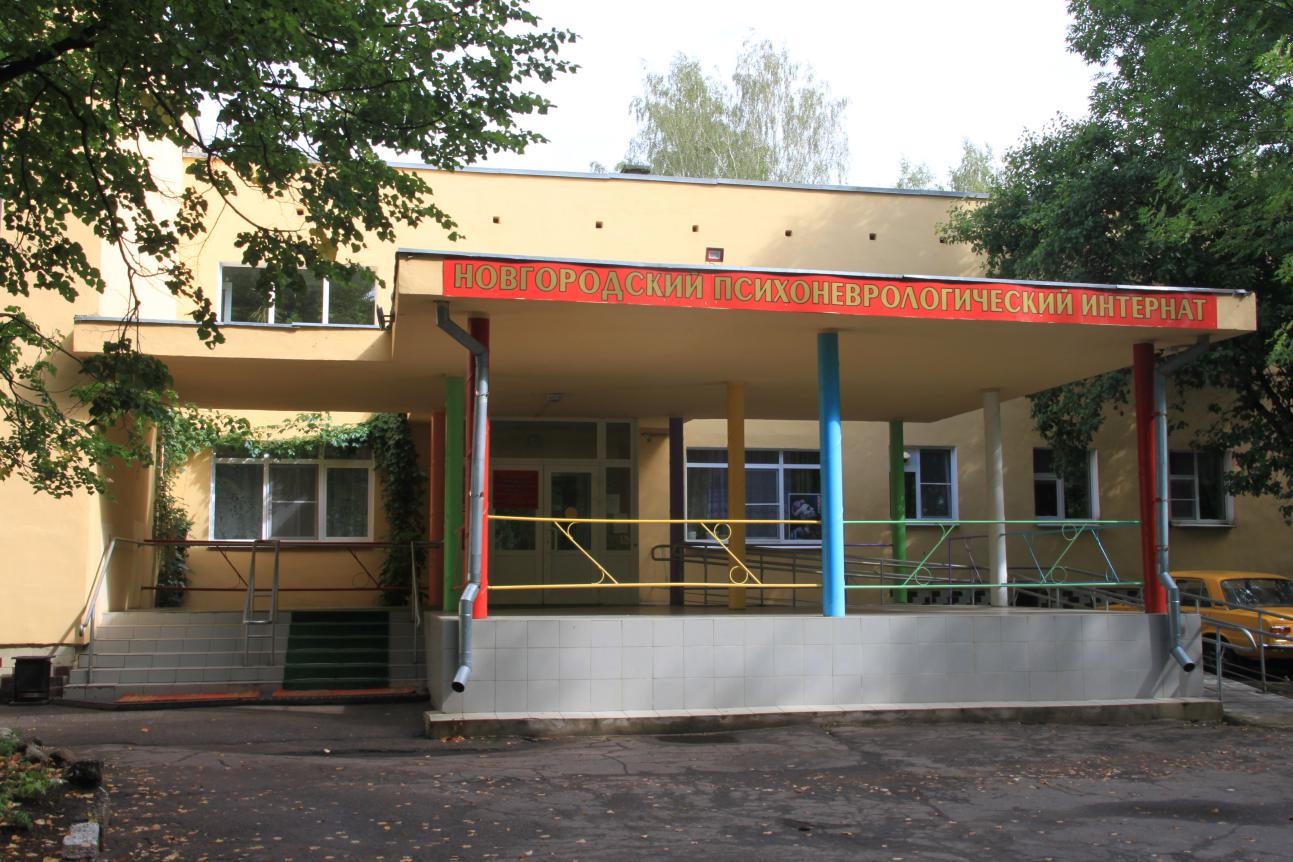 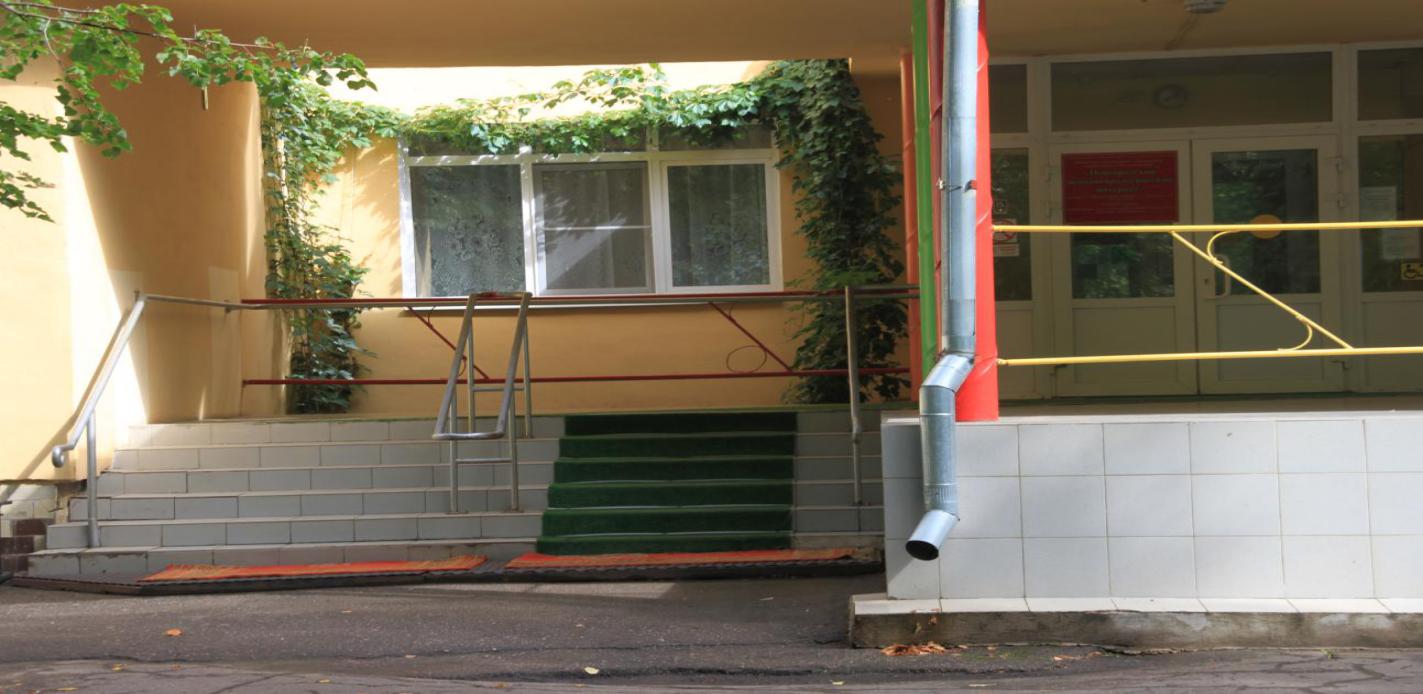 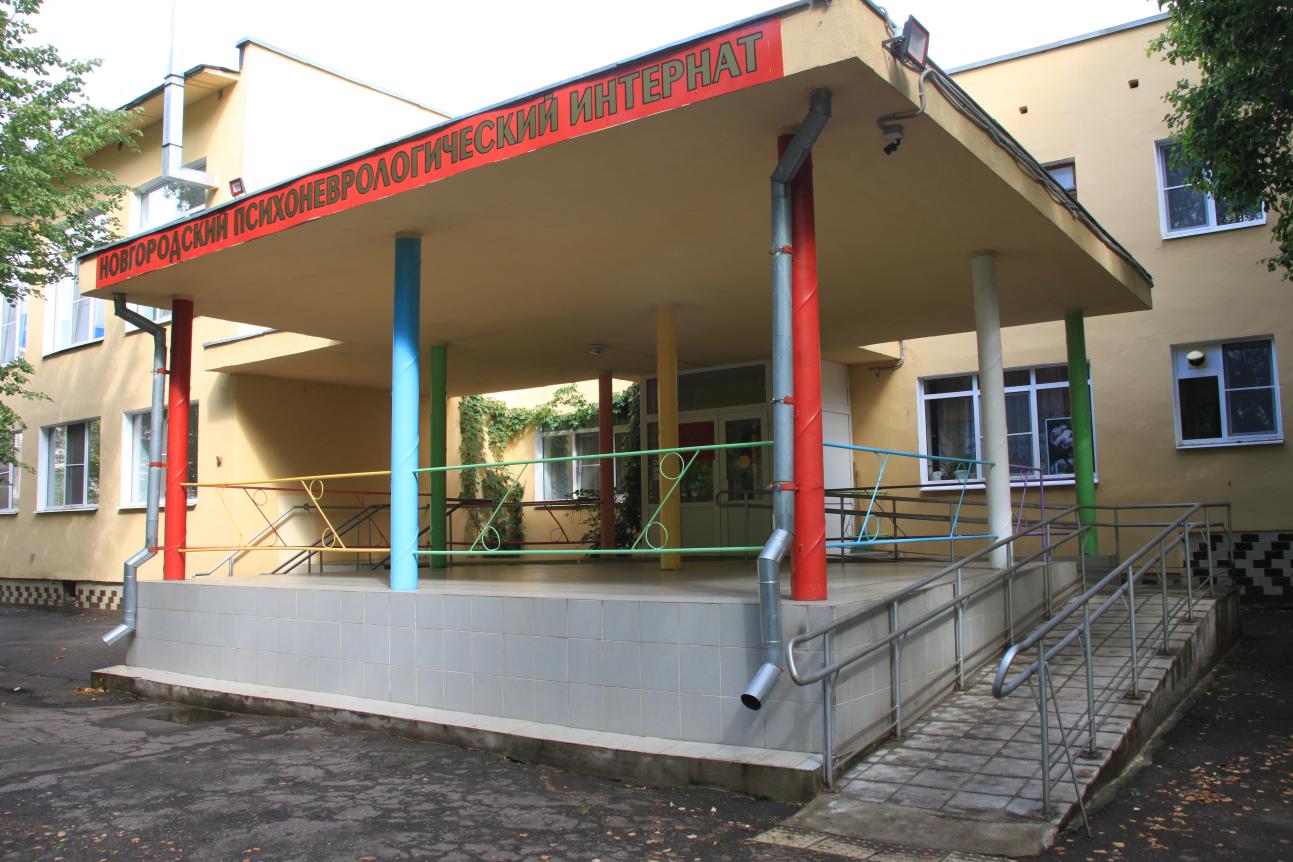 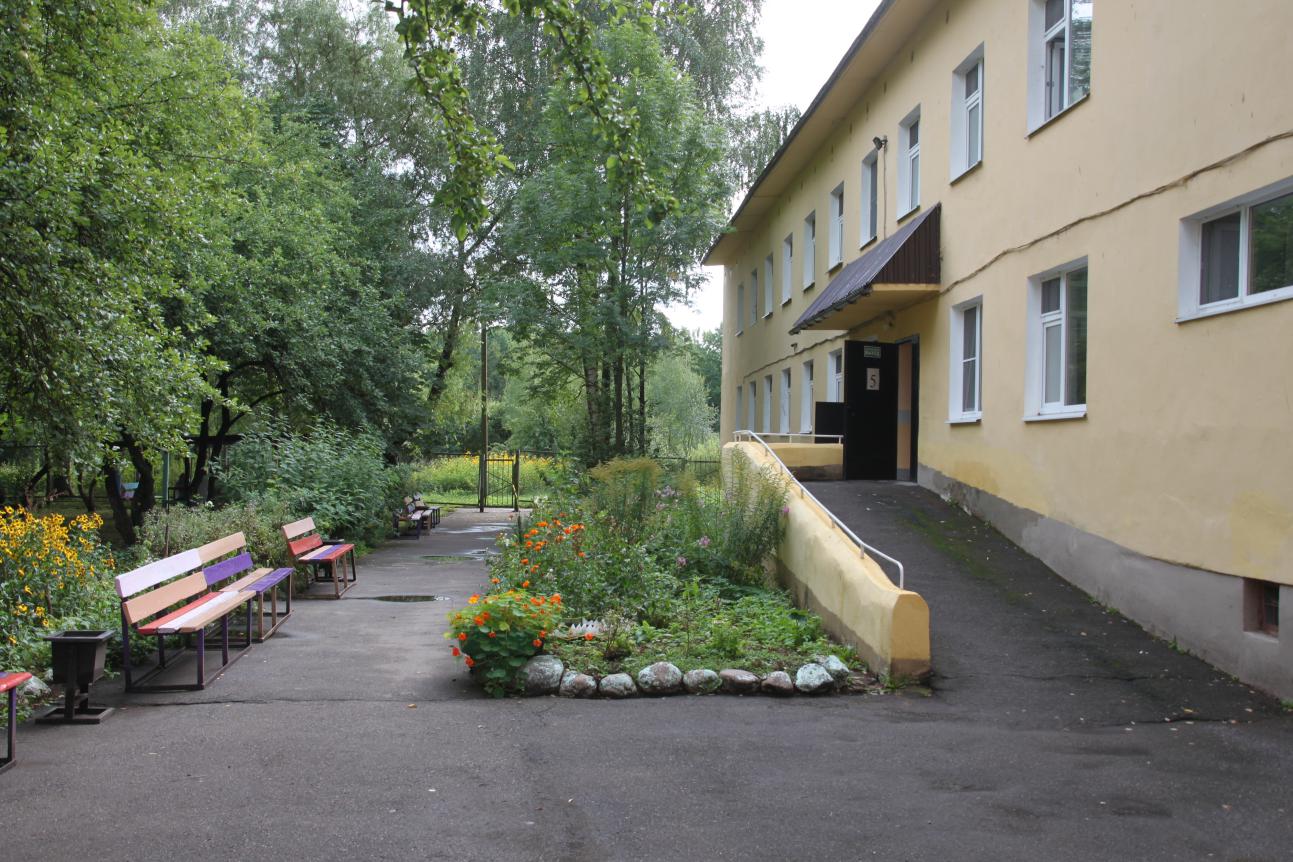 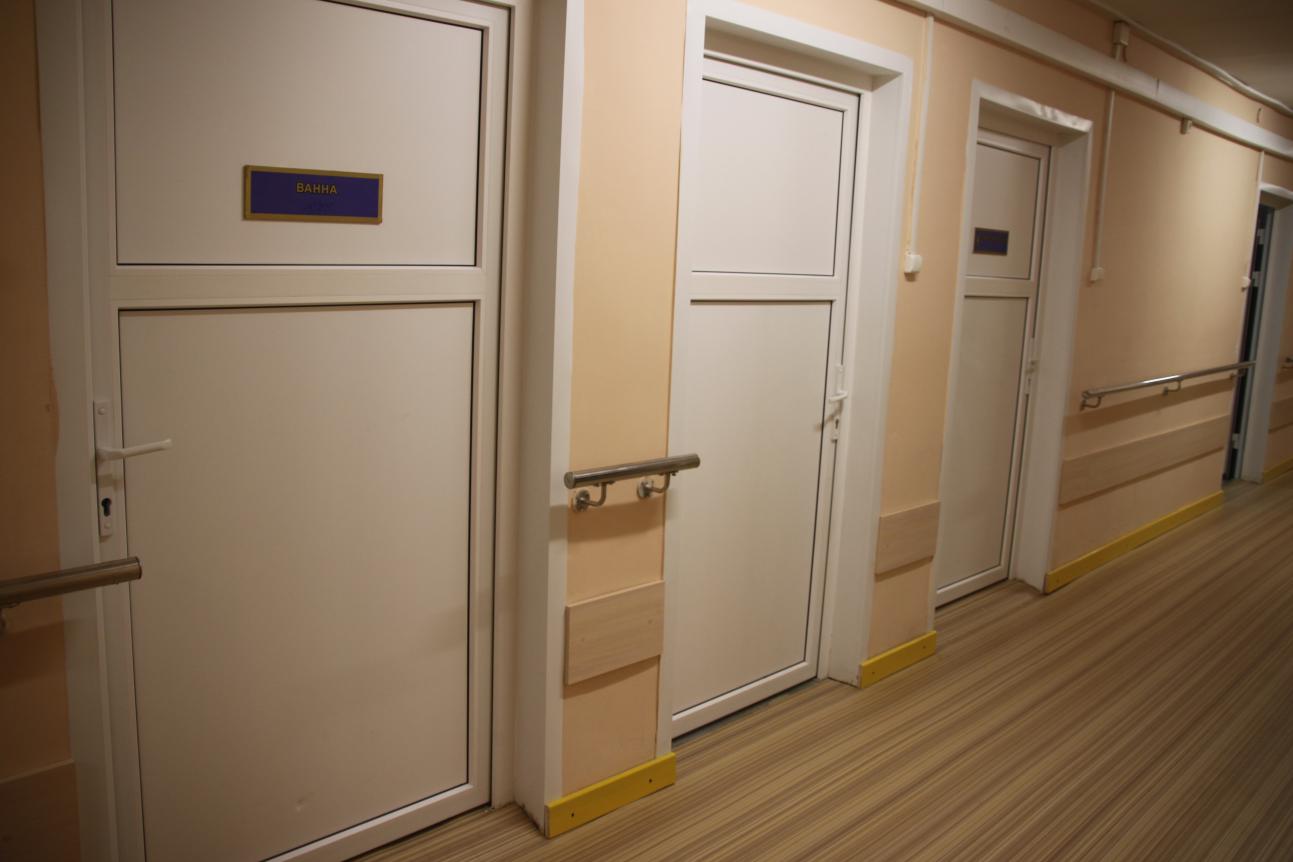 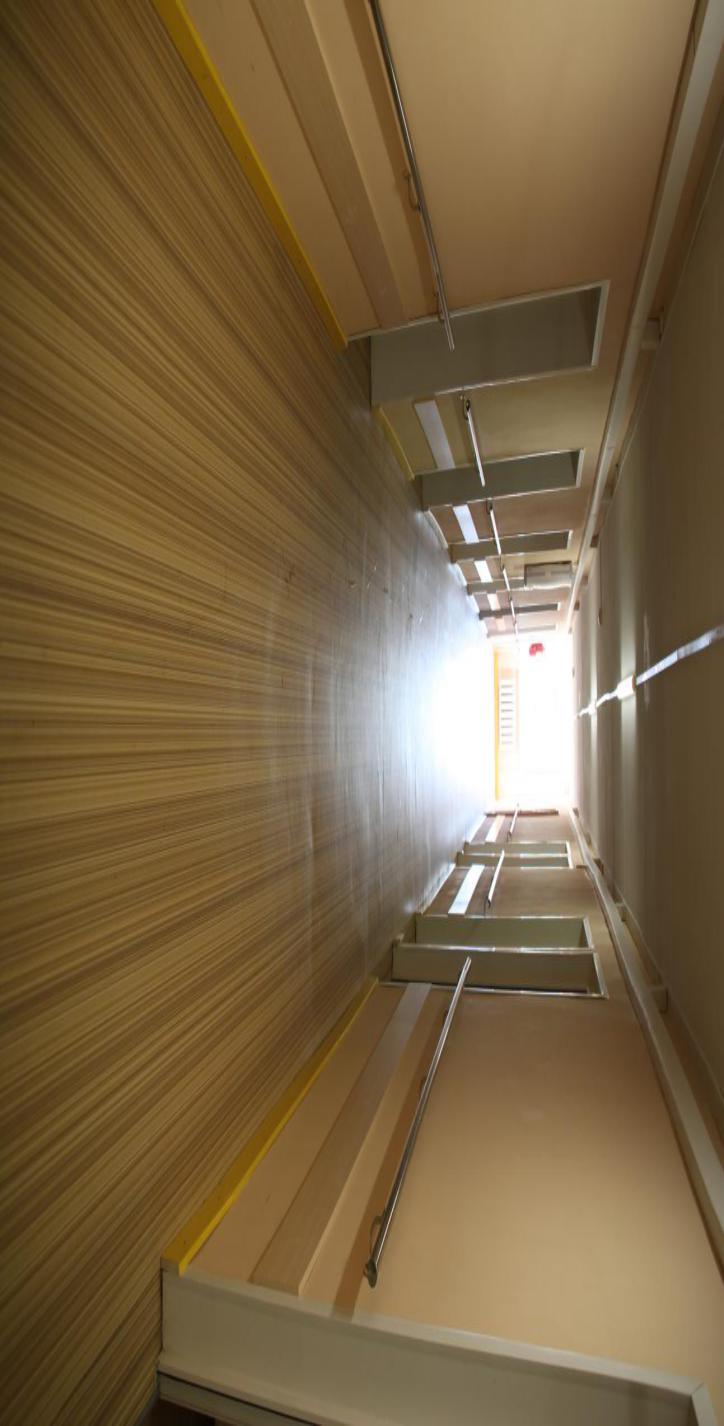 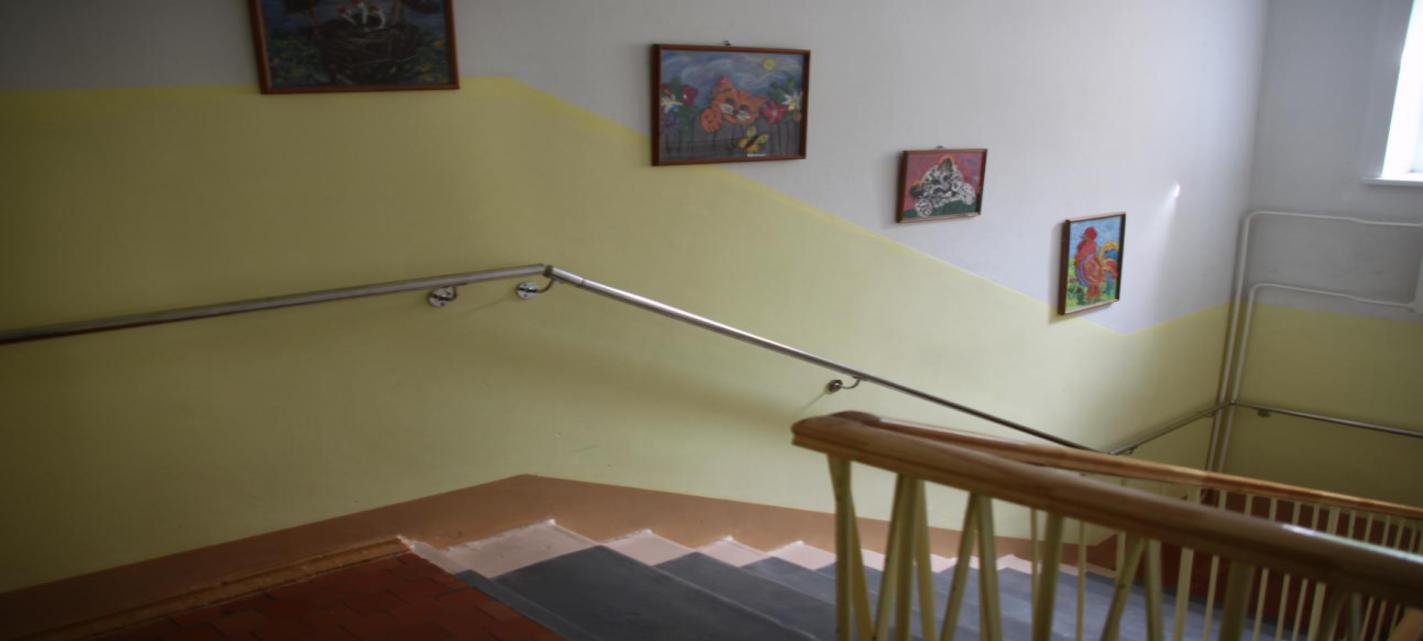 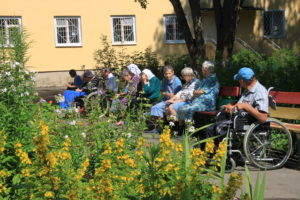 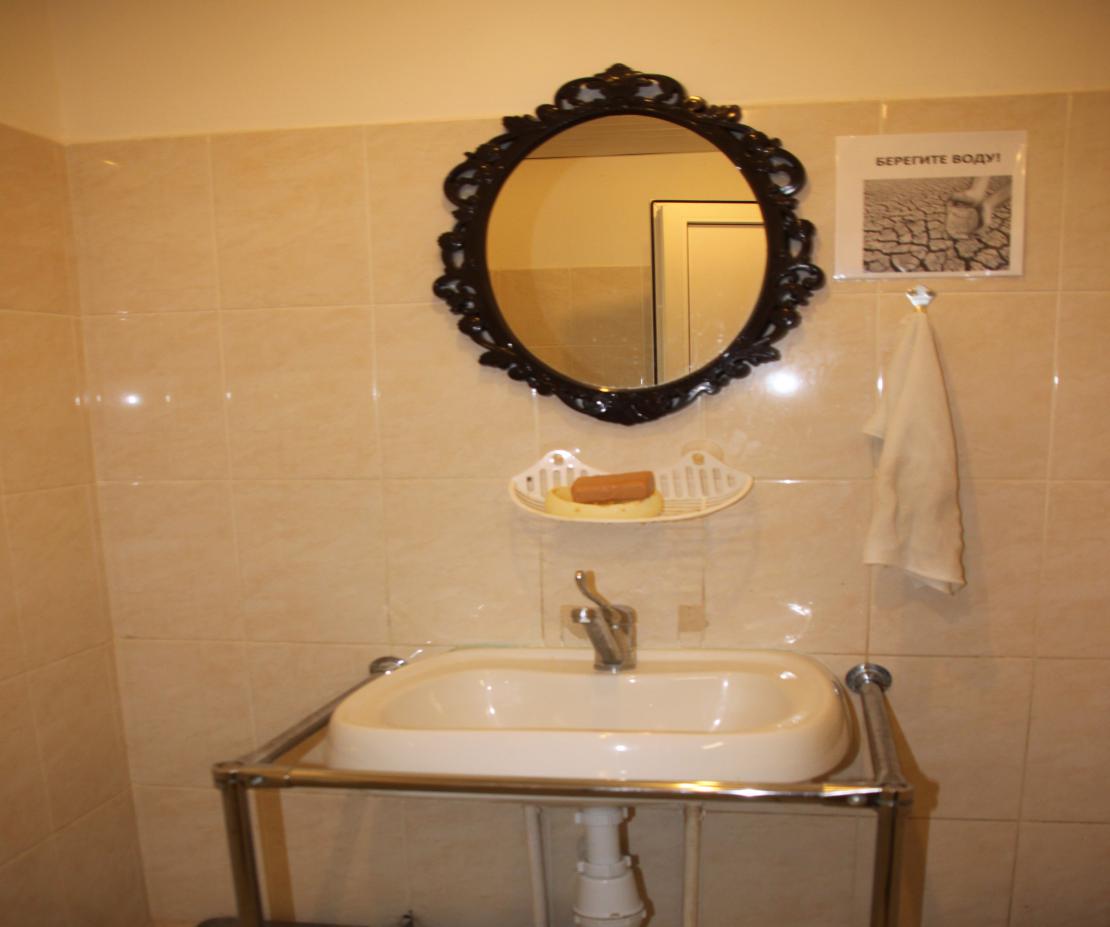 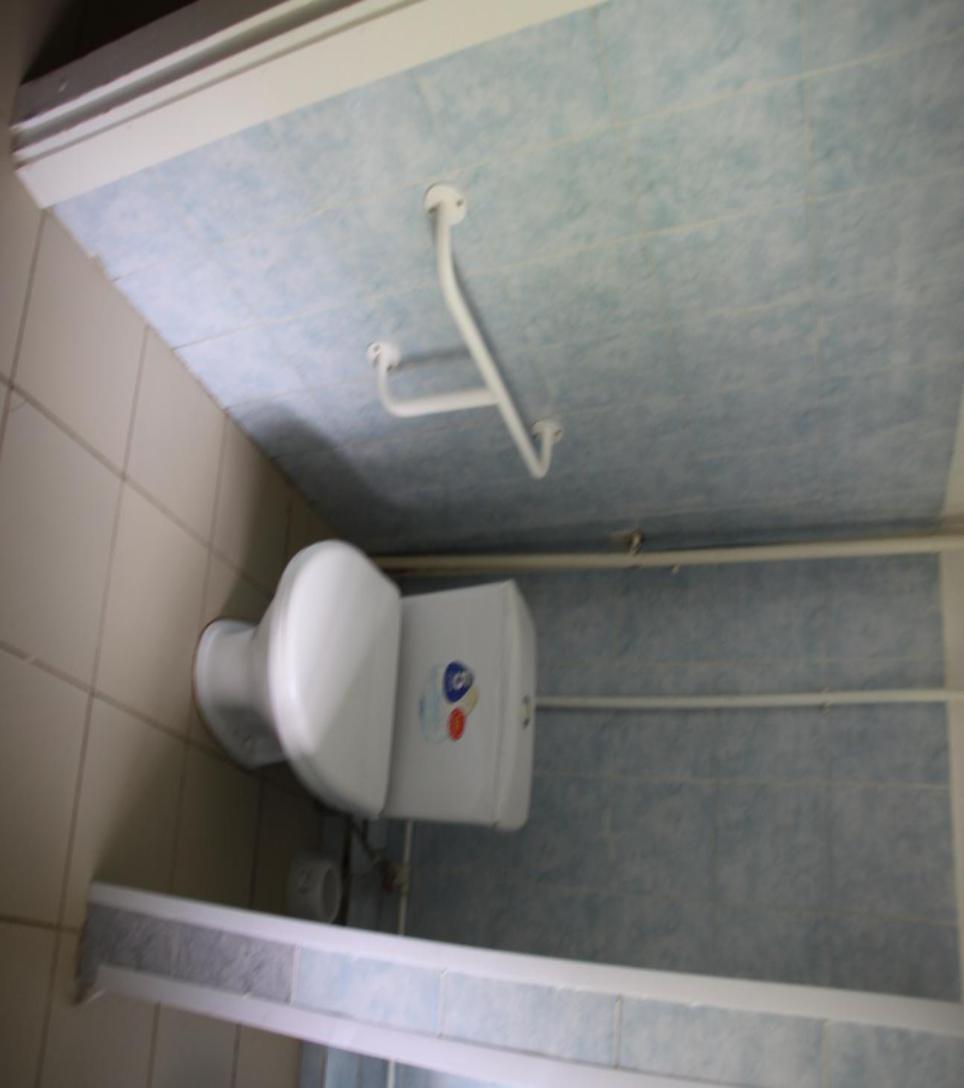 Приобретены звуковые приборы «Маяк А200» для дублирования текстовых сообщений голосовыми сообщениями во все отделения учреждения.Фотография, накладная прилагаются.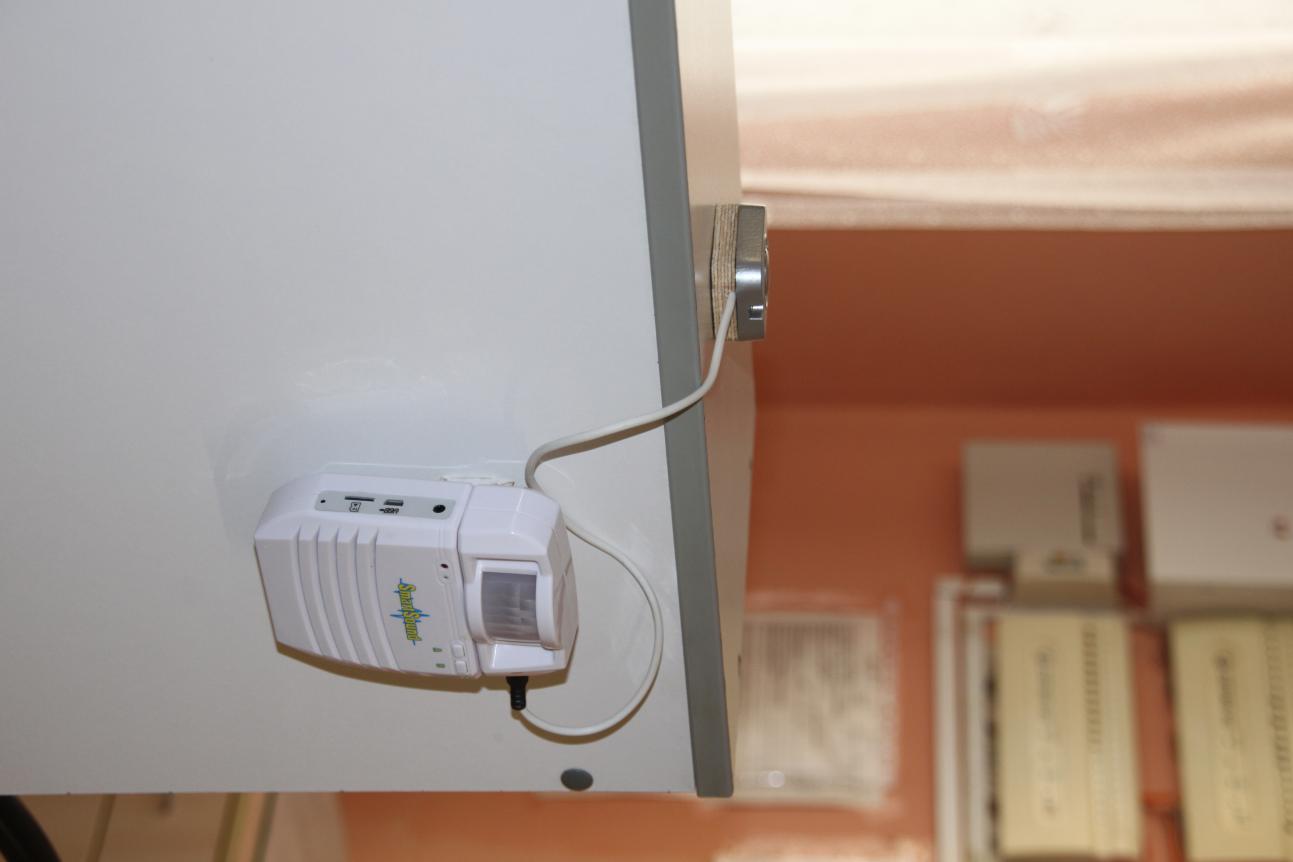 Приобретены (переданы из Тесово-Нетыльского отделения милосердия) специальные кровати (ортопедические, медицинские) 20 штук, противопролежневые матрасы 14 штук, которыми обеспечены все лица, лишенные возможности к самостоятельному передвижению.Фотографии, накладная.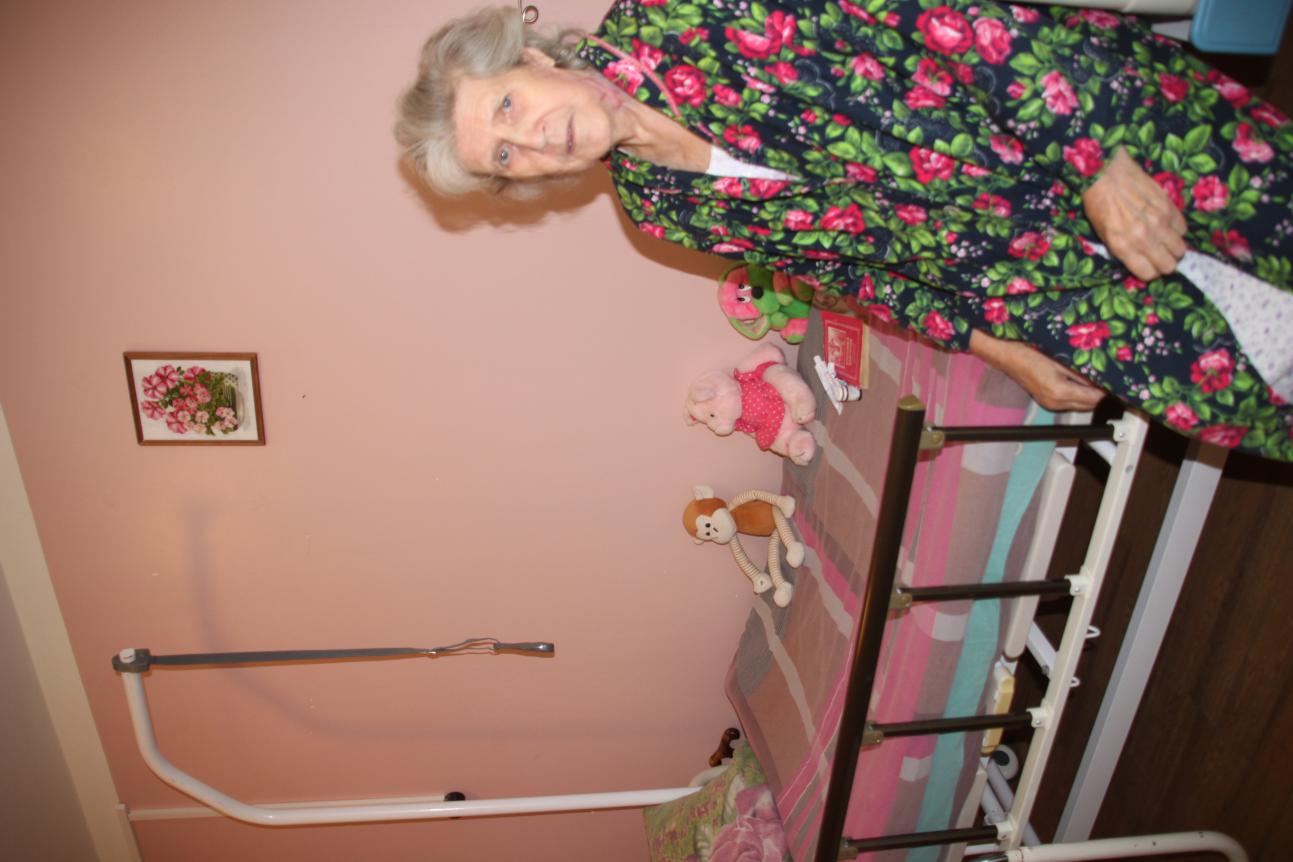 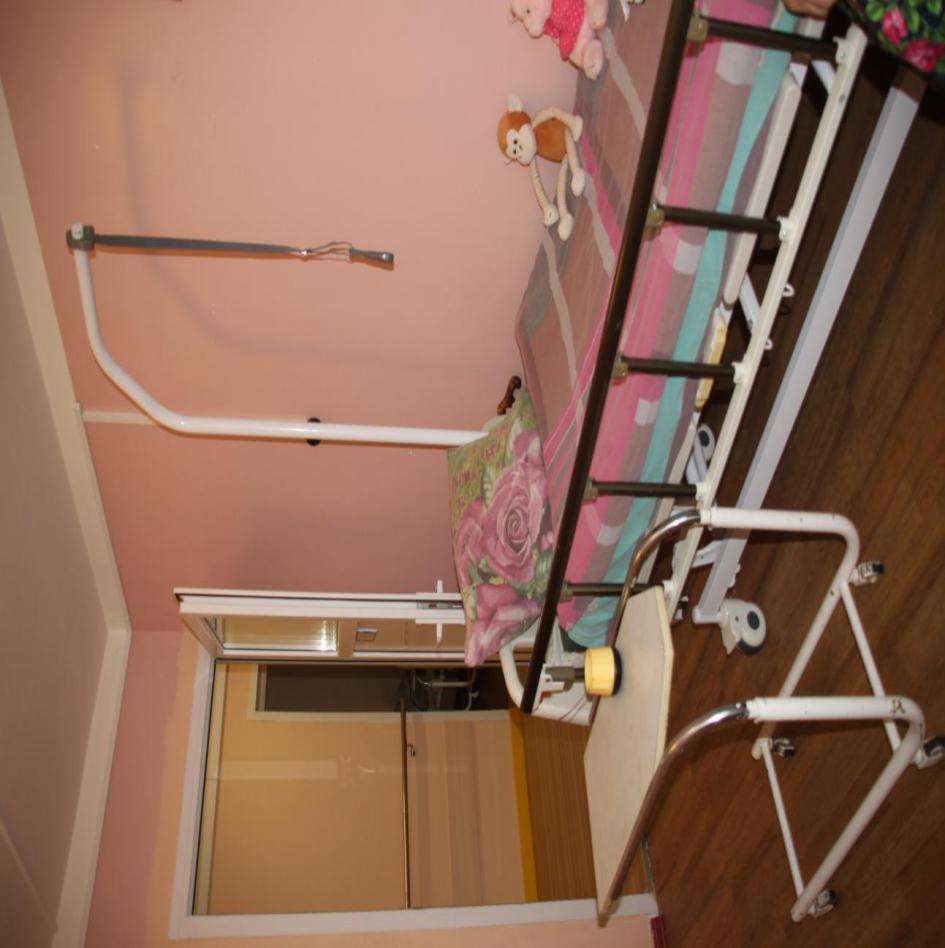 Проведены ремонтные работы хоз. способом:- жилые комнаты - 9 комнат, пищеблок,  буфет, полы, стены в отделении милосердия.Подрядным способом: -замена деревянных дверей на металлопластиковые (30 штук) в отделении милосердияФото, дефектная ведомость, акты выполненных работ прилагаются.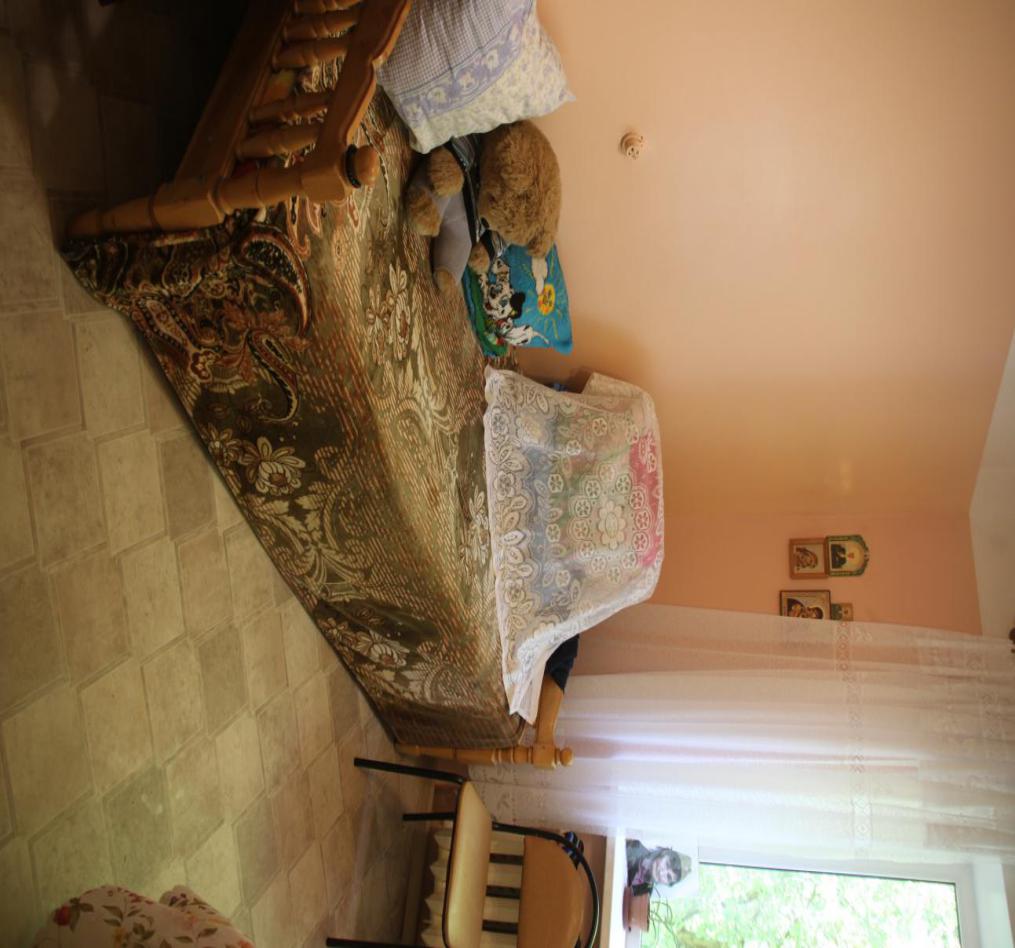 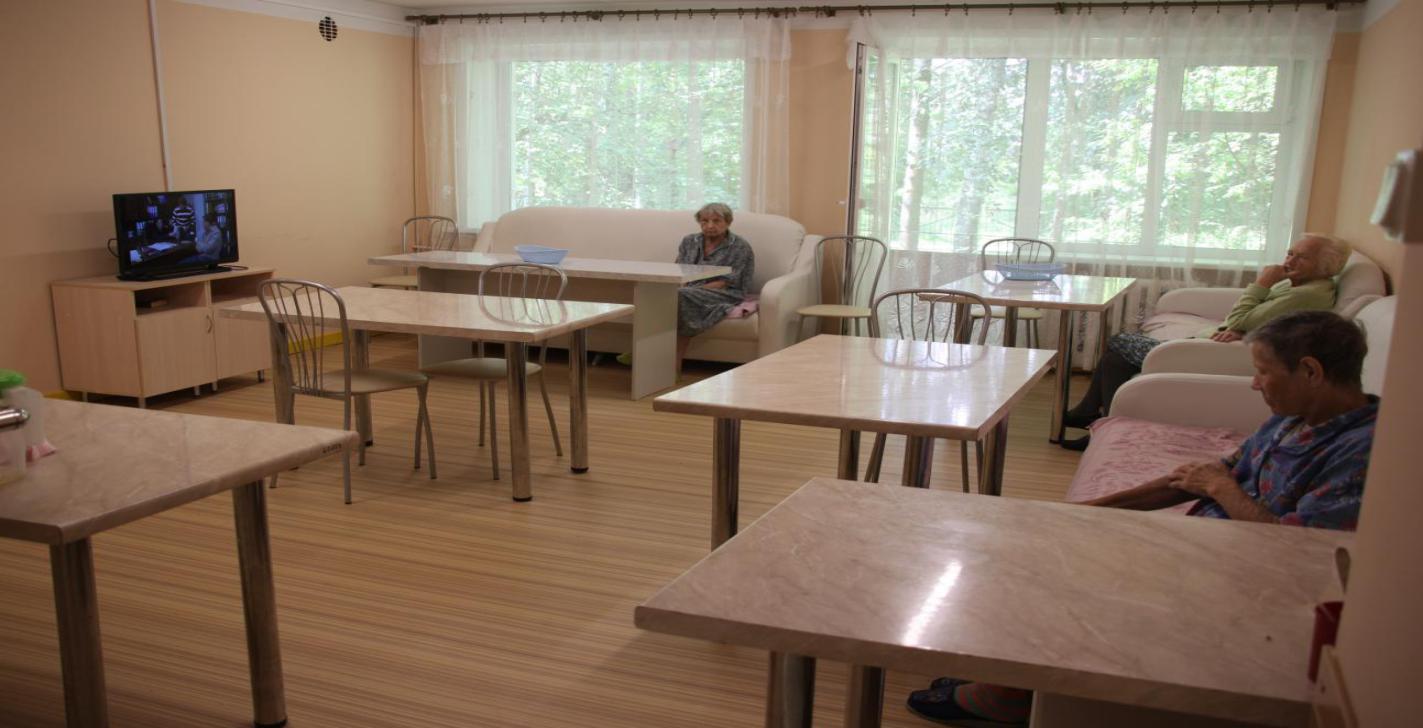 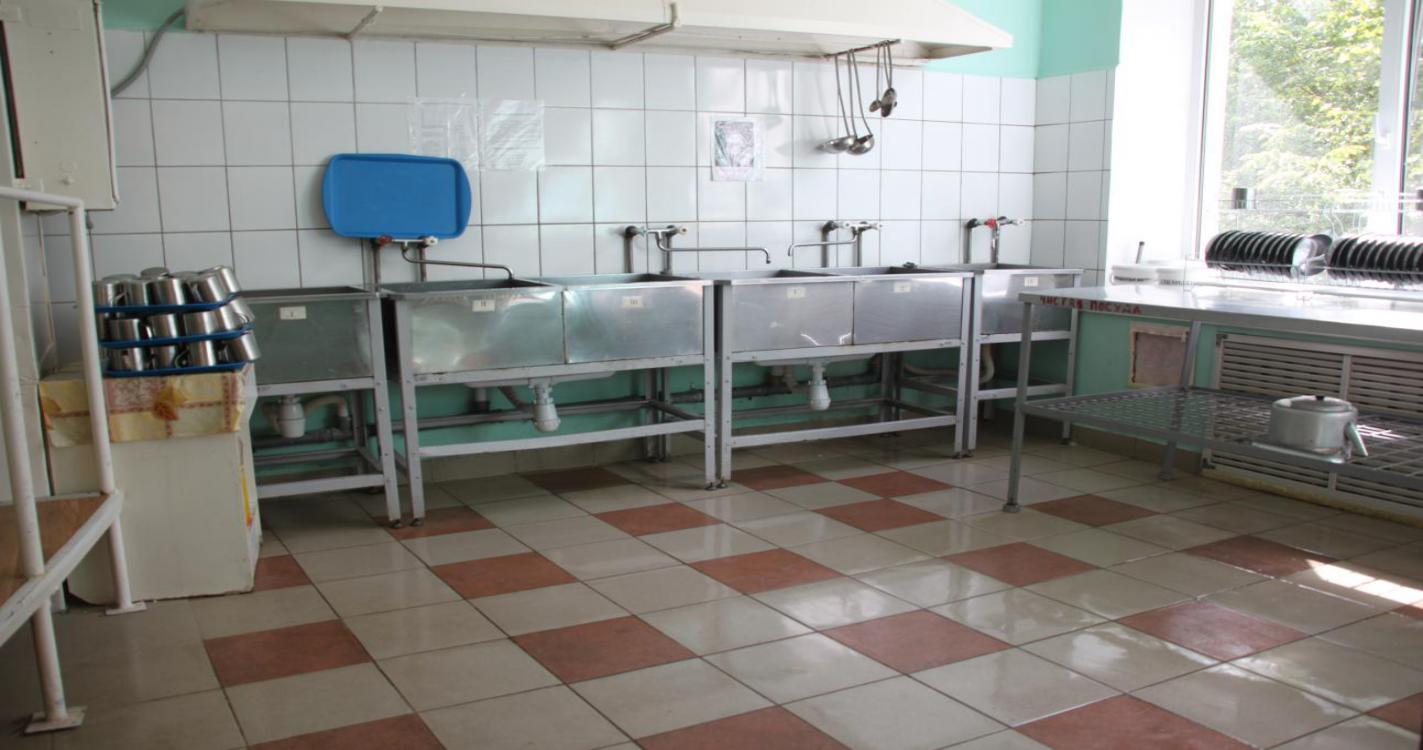 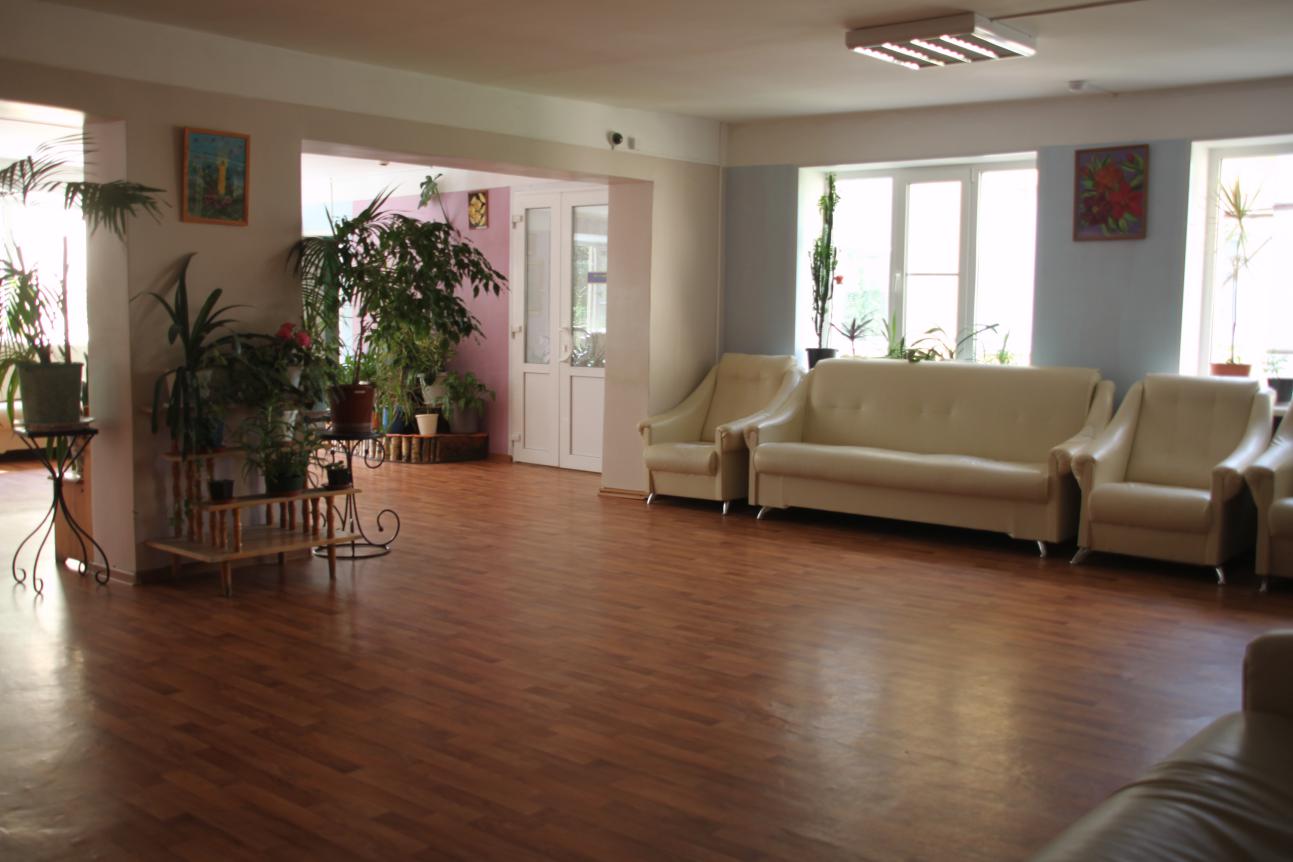 Все комнаты доукомплектованы тумбочками, стульями, отделениями в шкафах.Справка об обеспечении мягким инвентарем и мебелью прилагается.Отчет о повышении квалификации специалистов в 2018 г прилагается. Справка об обеспечении мягким инвентарем в соответствии с  нормативами  прилагается.Директор								Б.Н. БородастовРуководителюФедеральной службы потруду и занятости (Роструд)Вуколову В.Л. Исх. №____ от ______2018 г.